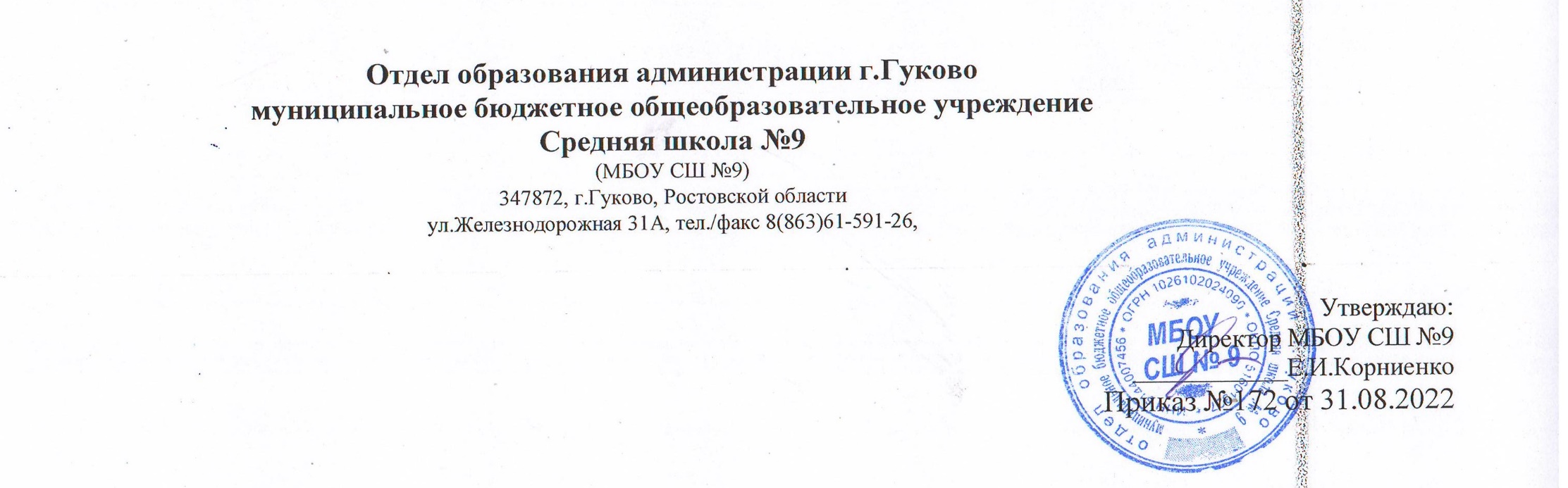 План методической работыМБОУ СШ №9(2022-2023учебный год)Единая методическая тема школы на 2022-2023 г. «Формирование и развитие функциональной грамотности учащихся на уроках, как важнейшее условие повышения качества образования».Цель работы по единой методической теме школы: повышение качества преподавания в школе через применение различных способов и приемов развития функциональной грамотности школьников. Основные задачи по реализации темы: 1.  Продолжение работы по внедрению в педагогическую практику современных методик и технологий, обеспечивающих формирование УУД. 2.  Изучить научно-методическую литературы по развитию функциональной грамотности школьников. 3. Повышение качества преподавания в школе через использование эффективных технологий преподавания. 4. Совершенствовать систему мониторинга успешности обучения школьников с целью выявления отрицательной динамики качества знаний, своевременного устранения недостатков в работе.5. Активизировать   работу        по      выявлению,         изучению,           обобщениюактуального педагогического опыта учителей. 6.   Совершенствовать формы и методы работы с детьми, мотивированными на учебу.7. Совершенствовать качество современного урока; повышать его эффективность, применять современные методы обучения и внедрять новые технологии.  8. Обеспечение модернизации содержания образования в соответствии с ФГОС.  Направления методической работы:1)       Аттестация учителей.2)       Повышение квалификации учителей (самообразование, курсовая подготовка, участие в семинарах, КМО, конференциях, мастер-классах). 3)       Управление качеством образования. Проведение мониторинговых мероприятий. 4)       Внеурочная деятельность по предмету. 5)       Обобщение и представление опыта работы учителей (открытые уроки, творческие отчеты, публикации, разработка методических материалов) на различных уровнях.  Формы методической работы:Методы и приемы методической работы: 1.    Проведение открытых уроков, воспитательных и методических мероприятий;  2.    Анализ посещенных мероприятий;  3.    Взаимопосещение мероприятий;  4.    Заслушивание докладов и сообщений;  5.    Анкетирование и социологические исследования;  6.    Решение ситуационных педагогических и управленческих задач;  7.    Обмен педагогическим опытом;  8.    Подведение итогов внедрения новшеств и элементов ценного опыта коллег и новаторов;  9.    Анализ методической и управленческой документации;  10.  Лекции и семинары-практикумы, тренинги, мастер-классы.Индивидуальная методическая работа учителя: Индивидуальные методические темы педагогического исследования определяются на заседании ШМС. Работа учителя по методической теме предполагает выполнение следующих этапов:1.     выбор методической темы;  2.     выбор комплекса промежуточных заданий;  3.     формулирование итогового задания с последующим уточнением;  4.     определение тематики открытых уроков.    Руководитель ШМО встраивает индивидуальную работу педагога в методическую      тему объединения,       оказывает   поддержку по      внедрению достижений передового педагогического опыта в процесс обучения.  Принципы и правила организации методической деятельности в школе:-научный подход;  -компетентностный подход;  -адресная направленность и индивидуальный подход;  -диагностико-аналитическая основа;  -гуманизм, демократизм и партнерство;-креативность;  -адаптивность, вариативность, гибкость, мобильность;  - разнообразие форм, методов, содержания и используемых технологий, -максимальное удовлетворение профессиональных интересов педагогов. Планируемые результаты работы по данной методической теме:  -коллективный педагогический опыт; -повышения профессиональной компетентности учителей школы; -положительная динамика качества обученности обучающихся; -востребованность знаний и компетенций обучающихся на практике и в качестве базы для продолжения образования. Список членов Методического совета школыЦиклограмма методической работы на 2022-2023 учебный годРабота с методическими объединениямиЦель: совершенствование работы ШМО и роста профессионального мастерства педагоговГрафик проведения предметных недельЦели проведения предметных недель: - поиск путей повышения качества образовательного процесса через освоение и внедрение в практику работы современных образовательных технологий.Задачи предметных недель:       1. Создание условий максимально благоприятствующих получению качественного образования каждым учеником в зависимости от его индивидуальных способностей, наклонностей, культурно - образовательных потребностей.       2. Повышение интереса обучающихся к учебной деятельности.       3. Помощь учителям и ученикам в раскрытии своего творческого потенциала, организаторских способностей.       4. Формирование коммуникативных навыков, умения подчинять свои интересы интересам коллектива;        5. Обучение детей самостоятельности и творчеству.Принцип проведения предметной недели - каждый ребенок является активным участником всех событий недели. Аттестация педагогических работниковЦель: определение соответствия уровня профессиональной компетентности и создание условий для повышения квалификационной категории педагогических работниковПовышение квалификацииЦель: совершенствование педагогического мастерства педагогических кадров через курсовую систему повышения квалификацииОбобщение и распространение опыта работы Цель: Обеспечение условий для изучения, обобщения и распространения результатов профессиональной деятельности педагогов, повышение творческой активности учителейМониторинг и диагностика деятельности педагогического коллективаЦель: коррекция методической работы, постановка новых задачВнедрение новых ФГОСЦель: профессиональное развитие и повышение квалификации педагогических работниковПлан мероприятий по формированию функциональной грамотности обучающихсяII. Работа с учащимися, родителямиЦель: создание условий для саморазвития личности учащегосяОрганизация работы Методического совета Цель: обеспечение методических условий для эффективной реализации ФГОС и повышения качества образования.КоллективныеГрупповыеИндивидуальные-педсовет;-методический совет;-семинар;-практикум;-практические конференции;-мастер-класс;-открытые уроки;-предметные недели;-внеклассные мероприятия по предмету;-аттестация педагогических кадров;-курсовая подготовка учителей- групповые, методические консультации; - предметные тематические недели;  семинары-самообразование;-разработка творческой темы;-взаимопосещение уроков;-самоанализ;-наставничество;-собеседование;-консультации№ФИОКорниенко Е.И.директорГаджиева Э.К.зам.директора по УВРНикулина О.В.зам.директора по УВРМещерякова Т.М.зам.директора по ВРБесединаВ.А.руководитель ШМО учителей русского языка и литературыРоманова Е.Д.руководитель ШМО учителей математики, физики, информатикиЗагоскина Г.А.руководитель ШМО учителей естественно-обществоведческого циклаАбдукадырова Е.Е.руководитель ШМО учителей спортивно-эстетического циклаКолонтаенко В.В.руководитель ШМО учителей начальных классовЧекунова А.В.руководитель ШМО учителей иностранного языка №п/пСодержание работыСрокиОтветственныеРезультат1.Методическое совещание «Задачи методической работы в 2022-2023 учебном году»АвгустЗам. директора по УВР (Гаджиева Э.К.)Системное решение задач методической работы2.Формирование банка данных о методической работе учителей и их профессиональных качествахСентябрьРуководители ШМОБанк данных3.Организация работы по повышению квалификации учителями В течение годаРуководители ШМООтчёт4.Согласование плана проведения предметных недель.По графикуРуководители ШМОПлан5.Проведение заседаний ШМОПо плануРуководители ШМОПротоколПредметные неделисентябрьоктябрьноябрьдекабрьянварьфевральмартапрельРусский язык, литература4 неделяАнглийский язык1 неделяМатематика, физика, информатика2 неделяИстория, обществознание, география, химия, биология2 неделя4 неделяОБЖ, ИЗО, музыка, физкультура, технология3 неделяНачальные классы3 неделяСодержание работыСроки ОтветственныеРезультат 1Групповая консультация «Нормативно-правовая база и методические рекомендации по вопросу аттестации»августЗам. директора по УВРПринятие решения о прохождении аттестации педагогами2Индивидуальные консультации по заполнению заявлений при прохождении аттестацииВ течение годаЗам. директора по УВРПреодоление затруднений при написании  заявлений3Уточнение списка аттестуемых педагогических работников в 2022-2023 учебном годуСентябрьЗам. директора по УВР, ШМОСписок аттестуемых педагогических работников4Издание приказов: Об аттестации педагогических работников на соответствие занимаемой должностиСентябрьДиректор Распределение обязанностей по подготовке и оформлению документов5Консультация для аттестующихся педагогов «Анализ собственной педагогической деятельности»По необходимости Зам. директора по УВР, ШМОПреодоление затруднений при написании педагогом самоанализа деятельности6Проведение аттестующимися педагогами открытых мероприятий, представление собственного педагогического опыта работы По графику Аттестуемые педагогиМатериал для методической копилки лицея7Круглый стол с педагогами, прошедшими аттестацию в текущем учебном году и педагогами, желающими пройти аттестацию в следующем учебном годуАпрельЗам. директора по УВРПодготовка к аттестационным испытаниям педагогических работников школы№ п/пСодержание работыСрокиОтветственныеРезультат1Составление перспективного плана прохождения курсов повышения квалификацииСентябрьЗам.директора по УВРПерспективный план курсовой переподготовки на 2022-2023 уч.г.2Составление отчёта по прохождению курсовМайЗам.директора по УВРАнализ работы3Информирование педагогов о предлагаемых онлайн- курсах повышения квалификацииВ течение годаЗам.директора по УВРИнформационные письма№ п/пМероприятияСрокиОтветственныеРезультат1Описание передового опытаСентябрь-апрельУчителя предметникиМатериалы опыта2Оформление методической «копилки»В течение годаРуководители ШМОКонспекты уроков, мероприятий, доклады, дидактический материал3Представление опыта на заседаниях ШМОПо плану работы ШМОРуководители ШМО, учителя предметникиВыработка рекомендаций для внедрения4Представление опыта на методическом советеПо плану работы МС Зам.директора по УВР, рук. ШМОРешение о распространении опыта работы5Взаимопосещение уроков.  В течение годаРуководители ШМО, учителя предметникиКонспекты уроков6Участие в профессиональных конкурсах для педагогов.В течение годаРуководители ШМО, учителя предметникиМатериалы опыта7Проведение открытых учебных занятий в рамках аттестации, методической недели, Дня открытых дверей, школьных конкурсов педагогического мастерстваПо графику Руководители ШМОПовышение профессионализма учителей № п/пСодержание работыСрокиОтветственныеРезультатДиагностика профессиональной компетентности, педагогических проблем Сентябрь Зам.директора по УВРКоррекция плана работы методической службы Анкетирование педагогов – «Удовлетворенность качеством образовательного процесса»Декабрь-январьПедагог-психологВыявление запросов педагоговМониторинг использования  современных образовательных технологий, в том числе ИКТПо итогам четверти, учебного годаЗам.директора по УВР, рук. ШМОФормирование банка данныхМониторинг результативности участия учащихся в олимпиадах, смотрах-конкурсахВ течение учебного года Руководители  ШМОСоздание базы данныхМониторинг выполнения проектных и исследовательских работ с учащимисяВ течение учебного годаРуководители  ШМОЛичностно-ориентированный подход в обученииМониторинг качества подготовки обучающихся в формы всероссийских проверочных работСентябрь-октябрь, Апрель – майЗаместитель директора по УВРАналитическая справка по результатам ВПР. Выполнение педагогами самоотчета по итогам учебного года, заполнение индивидуального плана работы на год.Май  учителяФормирование умений по выполнению самоотчетаПланируемое мероприятиеСрокОтветственныеРезультатАктуализировать программу развития ОО в соответствии с требованиями обновленных ФГОС НОО и ОООдо 1 сентябряДиректорОбновленная  программа развитияПрактико-ориентированный семинар по теме«Контроль, оценка и учет новых образовательных результатов учащихся в соответствии с новыми ФГОС». октябрьПедагогиПовышение методического и педагогического мастерстваКурсовая подготовка учителей 2, 6-х классов на курсы повышения квалификацииФевраль –август 2022 ДиректорПриказ, документы о повышении квалификацииОбеспечение консультационной методической поддержки педагогов по вопросам реализации ООП НОО и ООО по новым ФГОС НОО и ОООВ течение года Зам.директор по УВРОказание методической помощи.Размещение обновленных ФГОС НОО и ООО в подразделе «Образовательные стандарты и требования» раздела «Сведения об образовательной организации»До 1 сентябряЗам. директора УВРИнформация на сайтеФормирование плана ВСОКО в условиях реализации ООП НОО и ООО по новым ФГОС НОО и ОООДо 1 сентября администрацияПлан ВСОКО на учебный год.Открытые уроки с целью ознакомления с опытом работы учителей- предметников по формированию УУД и функциональной грамотности у обучающихся в соответствии с требованиями ФГОС НОО и ФГОС ООО  В течение годаРуководители ШМО Учителя-предметникиБанк заданий по формированию УУД, функциональной грамотности№МероприятияСроки ОтветственныйПланируемый результатРазработка и утверждение плана мероприятий, направленных на формирование и оценку функциональной грамотности учеников школы на новый учебный годАвгуст, ежегодноЗаместители директора по УВР, участники рабочих групп педагоговПлан мероприятийСоздание методических  групп по развитию функциональной грамотности школьниковавгустЗаместитель директора по УВРприказВключение в учебный план курсов внеурочной деятельности, дополнительного образования, направленных на формирование функциональной грамотности учениковАвгуст, ежегодноЗаместитель директора по УВРПрограммы курсовРеализация курсов внеурочной деятельности, дополнительного образования, направленных на формирование функциональной грамотности школьников. Включение в ВШК контроля за проведением этих занятийВ течение учебного года по плану ВШКЗаместитель директора по УВР, руководители ШМО, педагогиПовышение уровня функциональной грамотности учениковРеализация мероприятий плана воспитательной работы рабочей программы воспитанияВ течение учебного годаЗаместитель директора по ВР, классные руководители, педагогиПовышение уровня функциональной грамотности школьниковПроведение онлайн-уроков финансовой грамотности, уроков цифры, профориентационных уроков, уроков безопасностиВ течение учебного годаКлассные руководители, педагогиПовышение уровня функциональной грамотности школьниковЗаседания ШМО педагогов с целью обмена опытом реализации содержания и форм активизации межпредметных связей для формирования функциональной грамотности школьниковПо плану ШМОЗаместитель директора по УВР, руководители ШМОКорректировка созданной модели, методические рекомендации по реализации планаПодготовка методических материалов: разработок уроков, занятий курсов внеурочной деятельности, методических рекомендаций и др.В течение годаЗаместитель директора по УВР, руководители ШМО, педагогиСоздание сборников инновационных продуктовПроведение педагогического совета по теме «Технологические основы формирования функциональной грамотности обучающихся»Январь Директор, заместитель директора по УВРВыявление и трансляция положительного опыта. Повышение профессионального мастерства педагогов. Формулирование требований разных групп участников образовательных отношений к качеству образованияФормирование  банка заданий и межпредметных технологий для формирования функциональной грамотности учениковВ течение годаЗаместитель директора по УВР, руководители ШМОБанк межпредметных технологий и заданий для формирования функциональной грамотности№ п/пСодержание деятельностиСрок Исполнители Прогнозируемый результатОрганизация работы учебных, элективных курсов, курсов внеурочной деятельностиСентябрь администрацияОрганизованная   работа дополнительного образования учащихся, учет познавательных потребностей  детей  Организация работы по  проектной и исследовательской деятельности учащихся В течение годаруководителиШМО, учителя-предметникиПроекты и исследовательские работы учащихсяПодготовка и проведение школьного этапа Всероссийской олимпиады школьников, участие в муниципальном, региональном и заключительном  этапахСентябрь-декабрьзаместительдиректора по УВР, учителя-предметникиВыявление и поддержка одаренных детей Подготовка учащихся  к конкурсам исследовательских работ В течение годаУчителя-предметникиУчастие в конкурсахПодготовка учащихся и их участие в олимпиадах, конкурсах различных уровней («Живая классика», «Зеленая планета» и др.)В течение годазаместительдиректора по УВР, ВР, советник по воспитаниюВыявление и поддержка одаренных детейОрганизация участия в дистанционных конкурсах и олимпиадахВ течение годаруководителиШМО, учителя-предметникиВыявление и поддержка ОД№ п\пПроводимые мероприятияСроки1.1. Утверждение состава методического совета. 2. Анализ работы методического совета за 2021-2022 учебный год. Основные направления методической работы в 2022-2023 учебном году. 3. Утверждение УМК на 2022-2023 учебный год и планов работы ШМО. 4. Организация курсовой подготовки и аттестации педагогических работников на 2022- 2023 учебный год. 5 Организация проведения школьного этапа всероссийской олимпиады школьников. Август2.1. Итоги проведения школьного этапа Всероссийской олимпиады школьников в «МБОУ СШ №9» в 2022-2023 учебном году. 2. Выполнение календарно-тематического планирования, согласно рабочим программам педагогов за I четверть. 3. Подготовка к участию в профессиональном конкурсе «Учитель года 2023».Ноябрь3.1. Итоги участия в муниципальном этапе Всероссийской олимпиады школьников в 2022- 2023 учебном году. 2. Выполнение календарно-тематического планирования, согласно рабочим программам педагогов за I полугодие. 3.  Организация тренинговых мероприятий по формированию функциональной грамотности.Январь4.1.Выполнение календарно-тематического планирования, согласно рабочим программам педагогов за III четвертьМарт5.Выполнение программ в теоретической и практической части за 2022-2023 учебный год.  Анализ выполнения планов по повышению качества образования Итоги работы за год: 1) итоги обобщения опыта работы учителей – предметников; 2) рекомендации по итогам проведения предметных недель в ШМО; 3) Организация повышения квалификации и аттестации педагогов в 2023-2024 учебный год; 4) подведение итогов обмена опытом и обобщение опыта Подведение итогов по самообразованию, самооценка профессионального развития учителей. Обсуждение направлений методической работы на 2023-2024 учебный год Подведение итогов аттестации учителей школы, анализ реализации системы курсовой подготовкиМай7.1. Организация и  проведение промежуточной аттестации2. Организация работы по повышению педагогического мастерства учителей: - организация работы учителей над темами самообразования;- открытые уроки;- взаимопосещение уроков;- предметные недели;- работа творческих микрогруппв течение года